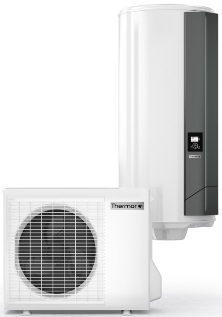 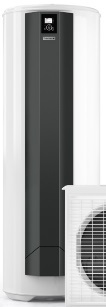 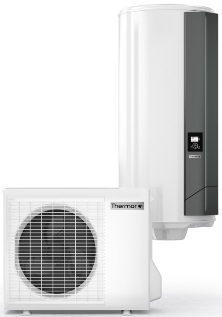 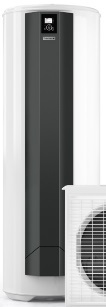 CHAUFFE-EAU THERMODYNAMIQUEAÉROMAX SPLIT 2DESCRIPTION DU SYSTEMELe système sera composé d’une unité extérieure fonctionnant au gaz frigorigène R410A et d’un ballon équipé d’un condenseur. Le matériel sera de marque Thermor et devra respecter les caractéristiques suivantes :CERTIFICATION ET PERFORMANCE DU SYSTEME Certification NF Électricité Performance selon le cahier des charges LCIE 103-15/C + EN 16147 : 2017 EN 16147, à 7°C = 2,90 (VM 200), COP EN 16147, à 7°C = 3.29 (VS270)Temps de chauffe : 3h02 pour le 200L et 4h26 pour le 270L.DESCRIPTION DU BALLON :Cuve en acier émaillé avec un système de protection anticorrosion permanent, adapté à tout type d’eau, de type  hybride ou équivalent.Isolation en mousse de polyuréthane injectée sous pression.Échangeur condenseur à l’extérieur de la cuve pour éviter tout contact entre le fluide frigorigène et l’eau sanitaire.La cuve sera équipée d’un appoint électrique : résistance stéatite dans un fourreau pour limiter l’entartrage et éviter la vidange lors des opérations de maintenance.Le raccord di-électrique sera fourniLe ballon sera de dimensions compactes pour rentrer dans un placard, dimensions compactes : VM 200 H x L x P=1284x580x609mm, VS 270 H x L x P= 1620x580x648mm.DESCRIPTION DE L’UNITE EXTERIEUREElle sera pré-chargée en fluide frigorigène.Sa plage de fonctionnement sera étendue de -15 à + 37°C.Elle aura une hauteur maximum de 535mm et pèsera moins de 26 kg.Elle sera équipée d’un compresseur rotatif.Sa pression acoustique à 2 m ne dépassera pas 41dB (A) et sa puissance acoustique 
58dB (A)Elle pourra chauffer l’eau chaude jusqu’à 55°C.RACCORDEMENT ENTRE BALLON ET UNITE EXTERIEURELa longueur de liaison frigorifique entre l’unité extérieure et le ballon pourra aller jusqu’à 20m (15m sans complément de charge, jusqu’à 20m avec un complément de charge de 20g par mètre). Le dénivelé entre le point le plus haut et le point le plus bas de la liaison entre l’unité extérieure et le ballon pourra aller jusqu’à 10m. L’alimentation électrique de l’ensemble du système se fera en 230 Volts monophasé à partir de l’unité intérieure. La ligne d’alimentation électrique sera protégée par un disjoncteur 16A.REGULATIONElle permettra le fonctionnement du chauffe-eau en appoint électrique seul jusqu’à la mise en service de l’unité extérieure.Elle sera préréglée en usine.Elle permettra un fonctionnement pompe à chaleur seule ou pompe à chaleur + appoint électrique.Elle sera équipée d’une fonction optimisation des Heures Creuses.Elle sera équipée d’une marche forcée de la pompe à chaleur et de l’appoint électrique.Elle sera équipée d’une fonction Absence.Elle sera équipée d’un indicateur de consommation en kWh de la pompe à chaleur et de l’appoint électrique, ainsi que d’un indicateur de la part d’utilisation de la pompe à chaleur par rapport à l’appoint électrique en pourcentageElle sera équipée d’une fonction anti-légionellose activable ou non.Le produit sera connecté grâce au bridge Cozytouch. Il sera pilotable à distance avec smartphone ou tablette. GARANTIEChauffe-eau (cuve, corps de chauffe, pièces électriques et électroniques) : 5 ans.PAC : 2 ans extensible à 3 ans si mise en service par le groupe ATLANTIC.